§945-C.  Board of directors and officersThe Board of Directors of the Maine International Trade Center, referred to in this chapter as the "board of directors," consists of 11 directors elected from the membership, 5 directors appointed by the Governor and the president of the center, serving in an ex officio capacity.  Each director is entitled to one vote.  Board members' terms must be staggered as determined in the bylaws of the center.  [PL 2021, c. 46, §1 (AMD).]The state representative of the United States Department of Commerce and the state representative of the United States Small Business Administration may serve as nonvoting ex officio directors.  [PL 1995, c. 648, §5 (NEW).]1.  Elected directors.  The members shall elect 11 directors from among the center's dues-paying membership.[PL 2021, c. 46, §2 (AMD).]2.  Governor-selected directors.  The Governor shall select 5 directors, each of whom must have international business or professional experience.[PL 2021, c. 46, §3 (AMD).]3.  Chair; vice-chair; treasurer.  The board of directors shall elect the chair and the vice-chair of the board of directors and the treasurer of the center from among the directors.[PL 1995, c. 648, §5 (NEW).]4.  President.  The International Trade Director at the Department of Economic and Community Development shall serve as the president of the center upon confirmation by a majority of the board of directors.  Once every 2 years, the Governor shall submit the International Trade Director's name to the board of directors for reappointment.  Reappointment is subject to confirmation by a majority of the board of directors.  The president shall serve as an ex officio voting member of the board of directors.[PL 2021, c. 46, §4 (AMD).]5.  Duties of president.  The president shall:A.  Serve as the liaison between the board of directors and the center;  [PL 1995, c. 648, §5 (NEW).]B.  Manage the center's programs and services;  [PL 1995, c. 648, §5 (NEW).]C.  Ensure that the center's programs reflect the policy and management decisions as described in the strategic plan for the State concerning international trade;  [PL 1995, c. 648, §5 (NEW).]D.  Coordinate all services to continually meet the needs of the center as described in the strategic plan for the State;  [PL 1995, c. 648, §5 (NEW).]E.  Play a leadership role in coordinating, facilitating and helping to prioritize both the short-term and long-term recommendations of this strategic plan;  [PL 1995, c. 648, §5 (NEW).]F.  Serve as the State's diplomat, providing leadership in the area of international trade and advocating within the State and abroad on behalf of the State's international trade community; and  [PL 1995, c. 648, §5 (NEW).]G.  Perform such other duties as the board considers appropriate.  [PL 1995, c. 648, §5 (NEW).][PL 1995, c. 648, §5 (NEW).]SECTION HISTORYPL 1995, c. 648, §5 (NEW). PL 2021, c. 46, §§1-4 (AMD). The State of Maine claims a copyright in its codified statutes. If you intend to republish this material, we require that you include the following disclaimer in your publication:All copyrights and other rights to statutory text are reserved by the State of Maine. The text included in this publication reflects changes made through the First Regular and First Special Session of the 131st Maine Legislature and is current through November 1, 2023
                    . The text is subject to change without notice. It is a version that has not been officially certified by the Secretary of State. Refer to the Maine Revised Statutes Annotated and supplements for certified text.
                The Office of the Revisor of Statutes also requests that you send us one copy of any statutory publication you may produce. Our goal is not to restrict publishing activity, but to keep track of who is publishing what, to identify any needless duplication and to preserve the State's copyright rights.PLEASE NOTE: The Revisor's Office cannot perform research for or provide legal advice or interpretation of Maine law to the public. If you need legal assistance, please contact a qualified attorney.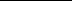 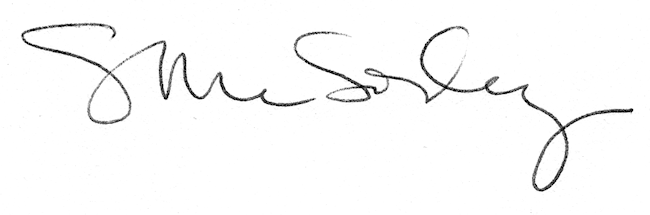 